ООО «МЕТАЛЛ ЧЕЛЯБИНСК»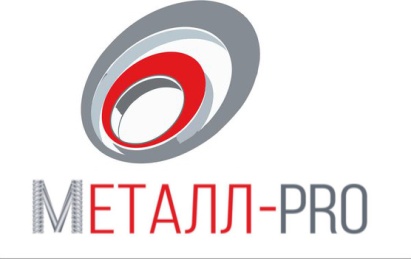 ул. Новороссийская, 130А, 71                                                                г. Челябинск, 454046                                                                Тел.: +7(351)776-68-40 +7(951) 447-99-09Email: info@metal74.pro         Сайт: www.metal74.proДиректорБородин Станислав ИгоревичЮридический адрес454046, г. Челябинск,ул. Новороссийская, 130А, 71ИНН7449135119КПП744901001ОГРН
1177456090965ОКПО19948523Дата открытия24.10.2017Р/С No40702810810000217652Кор./ счет30101810145250000974БИК
044525974БанкАО «Тинькофф Банк»Юридический адрес БанкаМосква, 123060,1-й Волоколамский проезд, д. 10, стр. 1